สมาคมรังสีเทคนิคแห่งประเทศไทยภาควชิ ารังสีเทคนิค คณะเทคนิคการแพทย์โรงพยาบาลศิริราช กรุงเทพฯ 10700 โทร. 02-419-7173 โทรสาร 02-246-0052 ต่อ3721    http://www.tsrt.or.thTHAI SOCIETY OF RADIOLOGICAL TECHNOLOGISTS DEPARTMENT OF RADIOLOGICAL TECHNOLOGY FACULTY OF MEDICAL TECHNOLOGYSIRIRAJ HOSPITAL, BANGKOK 10700,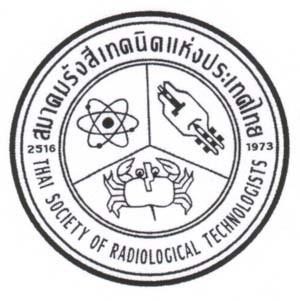 THAILAND www.tsrt.or.thThe 28th TSRTHotel Lotus Peang Suan Keaw, Chiangmai 15-17 January 2020--------------------------------------------------------------------------------------Paper Presentation/RT-Innovation FormTitle 	Author 	Co Author (s) 	Contact Address 	E-mail   	Presentation Types	 Oral	 Poster (80x120cm)	 Oral + PosterEmail to: numultra@hotmail.com and cc: tsrtthailand@gmail.com using Subject: TSRT2020 – Abstract-submission Abstract: Dead line : Dec 10th 2019